Publicado en Madrid el 08/08/2017 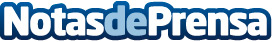 AgenciaSEO.online lleva a una web al primer puesto de Google con 10 trucos de SEOAgenciaSEO.online puede posicionar cualquier sitio web en el primer puesto de los resultados de Google utilizando algunas claves del posicionamiento SEO

Datos de contacto:Eduardo676 12 17 77Nota de prensa publicada en: https://www.notasdeprensa.es/agenciaseo-online-lleva-a-una-web-al-primer Categorias: Marketing Emprendedores E-Commerce http://www.notasdeprensa.es